Getting this warning with error code: -27, when I open the document.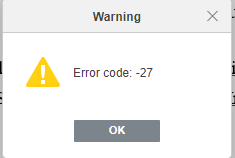 Browser console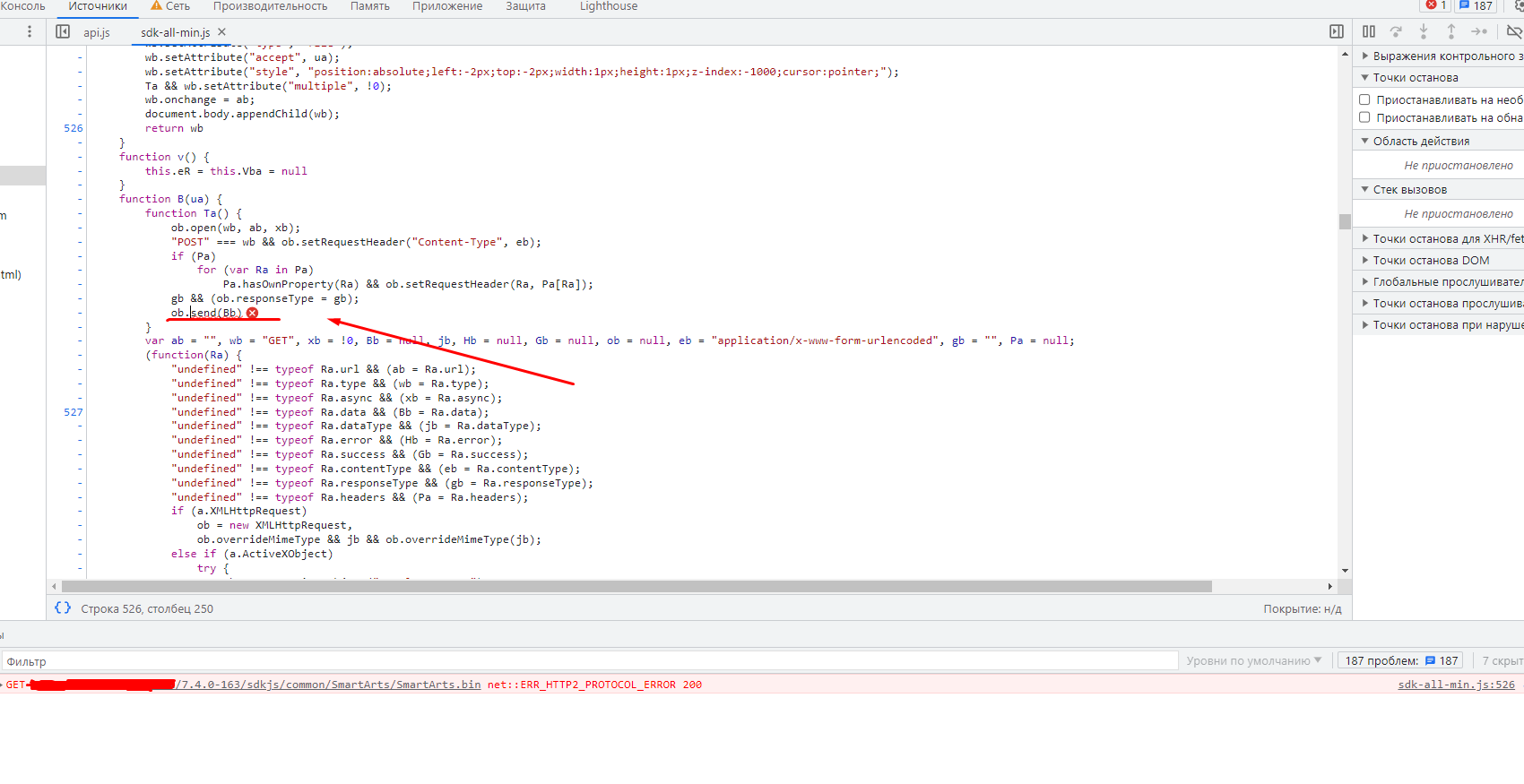 Nginx error log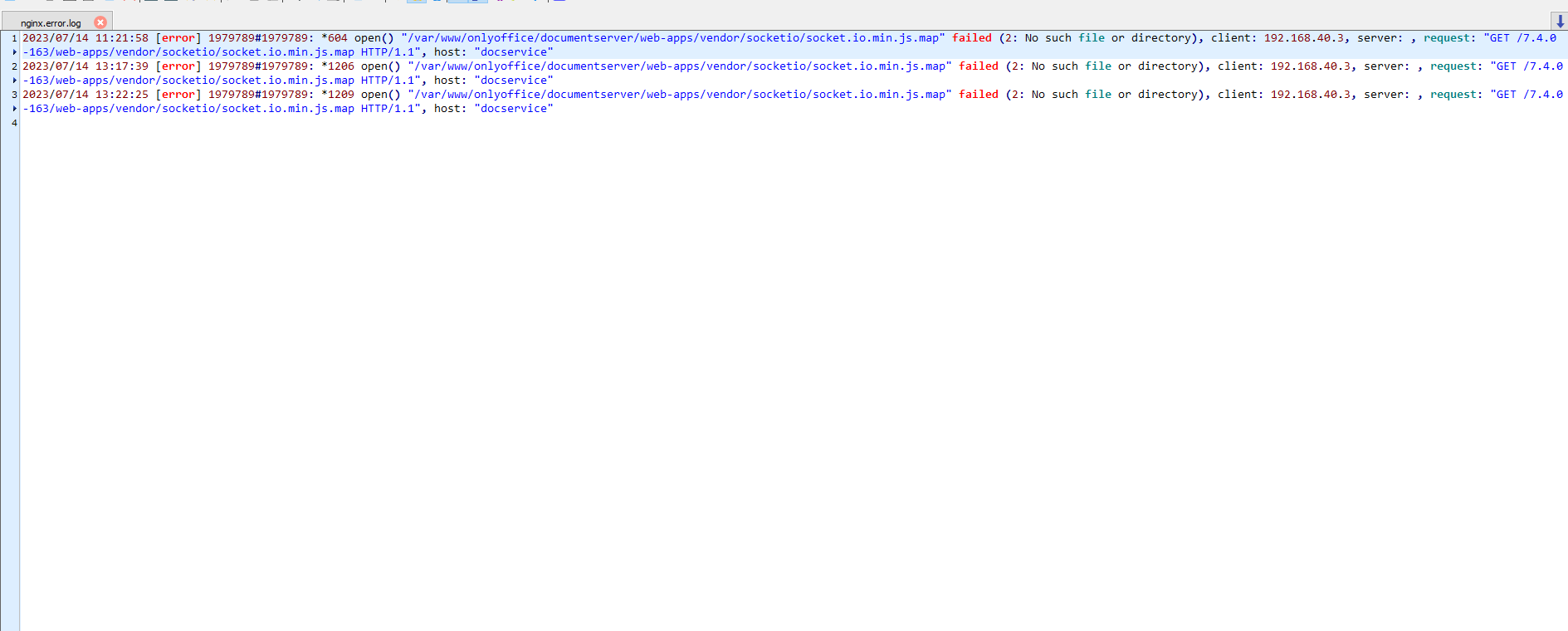 Out.log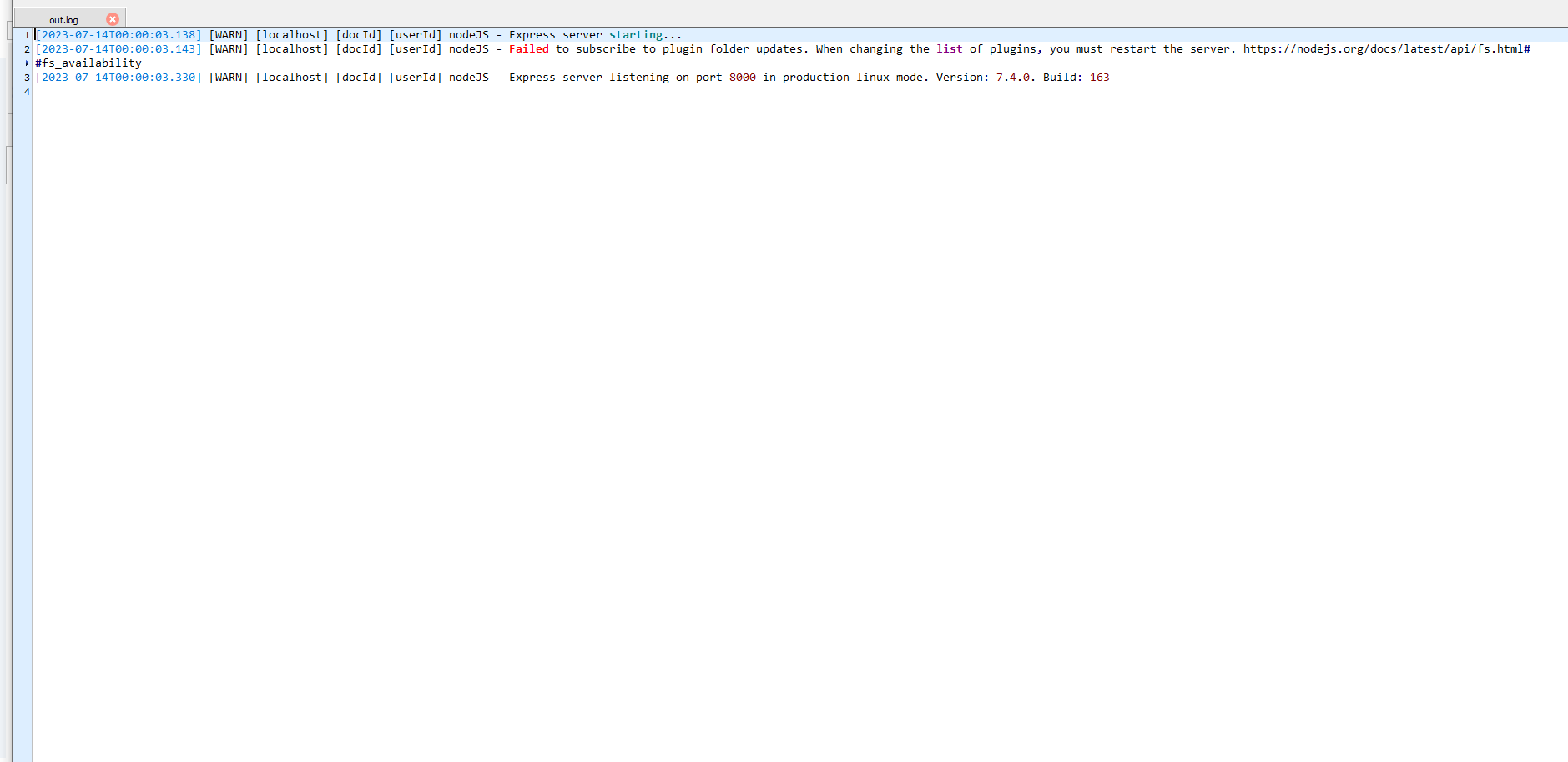 